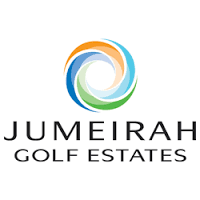 ملعب الأرض في عقارات جميرا للجولف ضمن قائمة أفضل 100 ملعب للجولف في العالمدبي، الإمارات العربية المتحدة، xx يناير 2018- أحرز ملعب الأرض في عقارات جميرا للجولف، وجهة الجولف العالمية المستوى والتي تقوم بتطوير مجمعات ومرافق ترفيهية راقية في وسط ملعبين مؤهلين للبطولات العالمية، المركز 82 ضمن قائمة أفضل 100 ملعب للجولف في العالم الصادرة عن مجلة "جولف دايجست" المرموقة. كما حقق المركز السادس ضمن قائمة أفضل 10 ملاعب للجولف في الشرق الأوسط، وذلك اعتماداً على أصوات وآراء قراء المجلة لنسخة الشرق الأوسط. وتعتبر  جوائز مجلة "جولف دايجست" أحد أبرز الجوائز العالمية التي تعنى بتسليط الضوء على أهم وأرقى وجهات الجولف على الصعيد العالمي.وبهذه المناسبة، قال يوسف كاظم، الرئيس التنفيذي، عقارات جميرا للجولف:" إن مثل هذه الجوائز والتصنيفات تؤكد على مكانة عقارات جميرا للجولف الرائدة بين أبرز وأهم وجهات الجولف العالمية، وذلك من خلال ما تقدمه من تجربة فريدة ومميزة لجماهير ولاعبي رياضة الجولف العالميين. ونحن ملتزمون بتوفير  أفضل المعايير العالمية للمقيمين والزوار  للاستمتاع في  أحد أرقى وجهات الجولف على الصعيد العالمي." وأضاف: "نحن فخورون بما حققناه من إنجازات مميزة، ولا شك بأن تصنيف مجلة "جولف دايجست" يرسخ مكانتنا  كأحد أفضل وجهات الجولف العالمية"ويعتبر ملعب الأرض في عقارات جميرا للجولف، أحد الملعبين المؤهلين لاستضافة البطولات العالمية، والذي صصمه غريغ نورمان. حيث يمتد الملعب على مساحة 7706 ياردة، ويضم 18 حفرة موزعة على إطلالات ومناظر طبيعية خلابة.وباعتبارها شريكاً للجولة الأوروبية، استضافت عقارات جميرا للجولف أفضل 60 لاعباً للجولف في العالم حيث تنافسوا في سلسلة السباق إلى دبي سنوياً خلال السنوات الـ9 الماضية، واستقطبت أكثر من 65 ألف زائر من مختلف أنحاء العالم. ومع تمديد العقد، فإن عشاق الجولف سيستمتعون باستضافة عقارات جميرا للجولف لبطولة دبي العالمية للجولف (الجولة النهائية للبطولة الأوروبية) حتى العام 2020، وهو ما يعزز مكانة عقارات جميرا للجولف كوجهة ريادية.ويمكن للاعبي الجولف الالتحاق بعدد من برامج التدريب في معهد أداء الجولة الأوروبية (ETPI)، الذي يعتبر الثاني فقط في العالم والوحيد في الشرق الأوسط، ويوفر خدمات شاملة وفريدة لأكثر من 950 عضواً. حيث يمكنهم الاستمتاع بتجربة ملعبي الأرض والنار في عقارات جميرا للجولف الذان يضمان مرافق متطورة بمواصفات عالمية في بيئة متميزة. -انتهى-نبذة للصحفيين عقارات جميرا للجولفتستضيف عقارات جميرا للجولف بطولة موانئ دبي العالمية للجولف (الجولة النهائية للبطولة الأوروبية السباق إلى دبي) منذ عام 2009، وهي  واحدة من أرقى مجمعات الجولف السكنية في الشرق الأوسط، حيث تقدم مجموعة واسعة من المرافق العالمية  والمنازل المصممة بشكل خاص (جاهزة أو قيد التشييد). تقع عقارات جميرا للجولف على بعد 15 دقيقة من نخلة جميرا ومرسى دبي وعلى بعد دقائق فقط من موقع دبي إكسبو 2020 ومطار آل مكتوم الدولي. تضم عقارات جميرا للجولف تشكيلة واسعة من وسائل الترفيه والمرافق الصحية من النادي الحديث إلى المطاعم الراقية، وأحواض السباحة إلى مراكز اللياقة البدنية التي من شأنها توفير أسلوب حياة راقٍ. توفر الوجهة تجربة مميزة للاعبي الجولف على ملعبي "النار" و"الأرض" المؤهلين لاستضافة البطولات العالمية والواقعين ضمن المرحلة الأولى من مشروع عقارات جميرا للجولف والتي تمتد على مساحة  375 هكتار من أصل 1,119 هكتار وتضم 16 مجمعاً سكنياً وأكثر من 1,800 وحدة سكنية جاهزة أو تحت الإنشاء.